ПРОЕКТг. Петропавловск-Камчатский                                              _________ 2017 годаВ соответствии с Федеральным законом от 12.01.1996 № 7-ФЗ                                         «О некоммерческих организациях», постановлением Правительства Камчатского края от 29.11.2013 № 548-П «О государственной программе Камчатского края «Социальная поддержка граждан в Камчатском крае                       на 2014-2018 годы», постановлением Правительства Камчатского края                        от 18.02.2014 № 89-П «Об оказании финансовой поддержки социально ориентированным некоммерческим организациям в Камчатском крае»ПРИКАЗЫВАЮ:Министр                                                                                           С.В. Айгистова Состав конкурсной комиссии по проведению конкурса на право получения социально ориентированными некоммерческими организациями в Камчатском крае субсидий на реализацию проектов (программ) по осуществлению деятельности в сфере духовно-нравственного и эстетического воспитания, по созданию и распространению лучших образцов культуры и искусства, приобщению различных категорий граждан к культурным ценностям, популяризации творчества выдающихся деятелей культуры Камчатского краяПоложение о конкурсной комиссии по проведению конкурса на право получения социально ориентированными некоммерческими организациями в Камчатском крае субсидий на реализацию проектов (программ) по осуществлению деятельности в сфере духовно-нравственного и эстетического воспитания, по созданию и распространению лучших образцов культуры и искусства, приобщению различных категорий граждан к культурным ценностям, популяризации творчества выдающихся деятелей культуры Камчатского края1. Общие положения1.1. Конкурсная комиссия по проведению конкурса на право получения социально ориентированными некоммерческими организациями                                     в Камчатском крае субсидий на реализацию проектов (программ) по осуществлению деятельности в сфере духовно-нравственного и эстетического воспитания, по созданию и распространению лучших образцов культуры и искусства, приобщению различных категорий граждан к культурным ценностям, популяризации творчества выдающихся деятелей культуры Камчатского края (далее - конкурсная комиссия) формируется для проведения оценки социально значимых программ (проектов) социально ориентированных некоммерческих организаций (далее – СОНКО),                                по направлениям деятельности, предусмотренным статьей 31.1 Федерального закона от 12.01.1996 № 7-ФЗ «О некоммерческих организациях», предоставленных на ежегодный конкурс на право получения СОНКО субсидий из краевого бюджета на реализацию социально значимых программ (проектов), а также для определения победителей конкурса и размера субсидий, предоставляемых победителям конкурса.1.2. Правовую основу деятельности конкурсной комиссии составляют Конституция Российской Федерации, федеральные законы и иные нормативные правовые акты Российской Федерации, законы и иные нормативные правовые акты Камчатского края, а также настоящее Положение.1.3. Конкурсная комиссия в своей деятельности руководствуется Порядком проведения конкурса на право получения СОНКО в Камчатском крае субсидий на реализацию социально значимых программ (проектов), утвержденным постановлением Правительства Камчатского края                                    от 18.02.2014 № 89-П «Об оказании финансовой поддержки социально ориентированным некоммерческим организациям в Камчатском крае».2. Основные функции и права конкурсной комиссии2.1. Основными функциями конкурсной комиссии являются оценка программ (проектов) СОНКО, определение победителей конкурса и размера субсидий, предоставляемых СОНКО на реализацию программ (проектов).2.2. Для осуществления возложенных функций конкурсная комиссия имеет право:1) рассматривать и проверять документы, представленные СОНКО                      на ежегодный конкурс;2) в пределах своей компетенции запрашивать у СОНКО сведения, необходимые для уточнения и разъяснения отдельных положений программ (проектов);3) в пределах своей компетенции запрашивать в Управлении Минюста России по Камчатскому краю сведения, необходимые для проверки достоверности информации, предоставленной СОНКО; 4) принимать решения о допуске СОНКО ко второму этапу ежегодного конкурса на право получения СОНКО субсидии на реализацию программ (проектов);5) привлекать профильных специалистов к рассмотрению и экспертизе программ (проектов) СОНКО;6) принимать решения об определении победителей конкурса и размере субсидий, предоставляемых СОНКО на реализацию программ (проектов).3. Организация работы конкурсной комиссии3.1. Конкурсная комиссия образуется нормативно-правовым актом Министерства культуры Камчатского края (далее- Министерство) – главного распорядителя бюджетных средств по мероприятию «Финансовая поддержка деятельности социально ориентированных некоммерческих организаций на региональном и муниципальном уровнях» подпрограммы «Повышение эффективности государственной поддержки социально ориентированных некоммерческих организаций» Государственная программа Камчатского края «Социальная поддержка граждан в Камчатском крае». 3.2. Конкурсная комиссия формируется в составе не менее 10 человек                         из представителей Законодательного Собрания Камчатского края, исполнительных органов государственной власти Камчатского края, некоммерческих организаций, не принимающих участие в конкурсе, иных учреждений и организаций, имеющих опыт взаимодействия с СОНКО.3.3. Персональный состав конкурсной комиссии утверждается нормативно-правовым актом Министерства.3.4. Члены конкурсной комиссии участвуют в работе конкурсной комиссии на общественных началах.3.5. Формой работы конкурсной комиссии является заседание конкурсной комиссии.Заседания конкурсной комиссии проводятся по мере необходимости.3.6. Заседание конкурсной комиссии считается правомочным, если на нем присутствует не менее половины ее членов. Делегирование полномочий члена конкурсной комиссии иным лицам не допускается.3.7. Решения конкурсной комиссии принимаются простым большинством голосов присутствующих на заседании членов конкурсной комиссии. При равенстве голосов, голос председателя конкурсной комиссии (в его отсутствие - заместителя председателя конкурсной комиссии) является решающим.3.8. Председатель конкурсной комиссии:1) осуществляет руководство деятельностью конкурсной комиссии;2) назначает заседания конкурсной комиссии;3) утверждает повестку заседания конкурсной комиссии;4) организует и проводит заседания конкурсной комиссии, подписывает протоколы заседаний конкурсной комиссии;5) контролирует выполнение решений конкурсной комиссии.3.9. Заместитель председателя конкурсной комиссии осуществляет полномочия председателя конкурсной комиссии в его отсутствие.3.10. Секретарь конкурсной комиссии:1) формирует повестку заседания конкурсной комиссии;2) не позднее 3-х рабочих дней до дня проведения заседания конкурсной комиссии осуществляет уведомление членов конкурсной комиссии о дате, времени, месте и повестке заседания конкурсной комиссии;  3) готовит документы в соответствии с повесткой заседания конкурсной комиссии;4) ведет протоколы заседаний конкурсной комиссии;5) осуществляет другие функции, связанные с организационной деятельностью конкурсной комиссии.3.11. Члены конкурсной комиссии:1) выражают мнение по вопросам, вынесенным для рассмотрения на заседание конкурсной комиссии;2) голосуют по вопросам повестки заседания конкурсной комиссии;3) выполняют поручения председателя конкурсной комиссии.3.12. Организационно-техническое обеспечение деятельности конкурсной комиссии осуществляется Министерством. 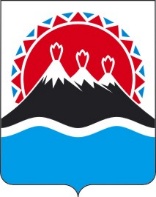                               МИНИСТЕРСТВО КУЛЬТУРЫ                                      КАМЧАТСКОГО КРАЯ                                      ПРИКАЗ  № ____Об образовании конкурсной комиссии по проведению конкурса на право получения социально ориентированными некоммерческими организациями в Камчатском крае субсидий на реализацию проектов (программ)1. Образовать конкурсную комиссию по проведению в 2017 году конкурса на право получения социально ориентированными некоммерческими организациями в Камчатском крае субсидий на реализацию проектов (программ) по осуществлению деятельности в сфере духовно-нравственного и эстетического воспитания, по созданию и распространению лучших образцов культуры и искусства, приобщению различных категорий граждан к культурным ценностям, популяризации творчества выдающихся деятелей культуры Камчатского края в составе согласно приложению № 1. 2. Утвердить Положение о конкурсной комиссии по проведению конкурса на право получения социально ориентированными некоммерческими организациями в Камчатском крае субсидий на реализацию проектов (программ) по осуществлению деятельности в сфере духовно-нравственного и эстетического воспитания, по созданию и распространению лучших образцов культуры и искусства, приобщению различных категорий граждан к культурным ценностям, популяризации творчества выдающихся деятелей культуры Камчатского края согласно приложению № 2.3. Настоящий приказ вступает в силу через 10 дней после дня его официального опубликования.Приложение № 1 к приказу Министерства культуры Камчатского края от  ______ 2017 года № ___Айгистова Светлана Владимировна- Министр культуры Камчатского края, председатель конкурсной комиссии;Кандидатура по согласованию- депутат Законодательного собрания Камчатского края, представитель постоянно действующего комитета по социальной политике, заместитель председателя конкурсной комиссии;Хорунжая Екатерина Александровна- ведущий специалист отдела культурной политики и охраны культурного наследия Министерства культуры Камчатского края, секретарь конкурсной комиссии;Члены конкурсной комиссии:Артеменко Светлана Ивановна- начальник отдела по работе с общественными, религиозными объединениями и некоммерческими организациями Агентства по внутренней политике Камчатского края (по согласованию);Хамьянов Владимир Владимирович- главный специалист-эксперт отдела по делам некоммерческих организаций Управления Министерства юстиции Российской Федерации по Камчатскому краю (по согласованию);Лифанова Наталья Петровна- референт Министерства культуры Камчатского края;Касатонова Софья Дмитриевна- Председатель Общественного Совета при Министерстве культуры Камчатского края;Акмаева Марина Анатольевна- директор КГБПОУ «Камчатский колледж искусств» (по согласованию);Черкашина Антонина Сергеевна- старший научный сотрудник КГБУ «Камчатский краевой художественный музей» (по согласованию);Дикова Татьяна Анатольевна- директор КГБУ «Камчатская краевая научная библиотека им. С.П. Крашенинникова», президент Общественной организации «Библиотечная ассоциация Камчатки» (по согласованию);Беляева Мария Евгеньевна- заведующая отделом сохранения нематериального культурного наследия коренных малочисленных народов Камчатского края КГБУ «Камчатский центр народного творчества» (по согласованию);Бажутина Евгения Аркадьевна- консультант отдела экономики и материально-технического обеспечения, Министерства культуры Камчатского краяПриложение № 2 к приказу Министерства культуры Камчатского края 
от ______ 2017 года № ___